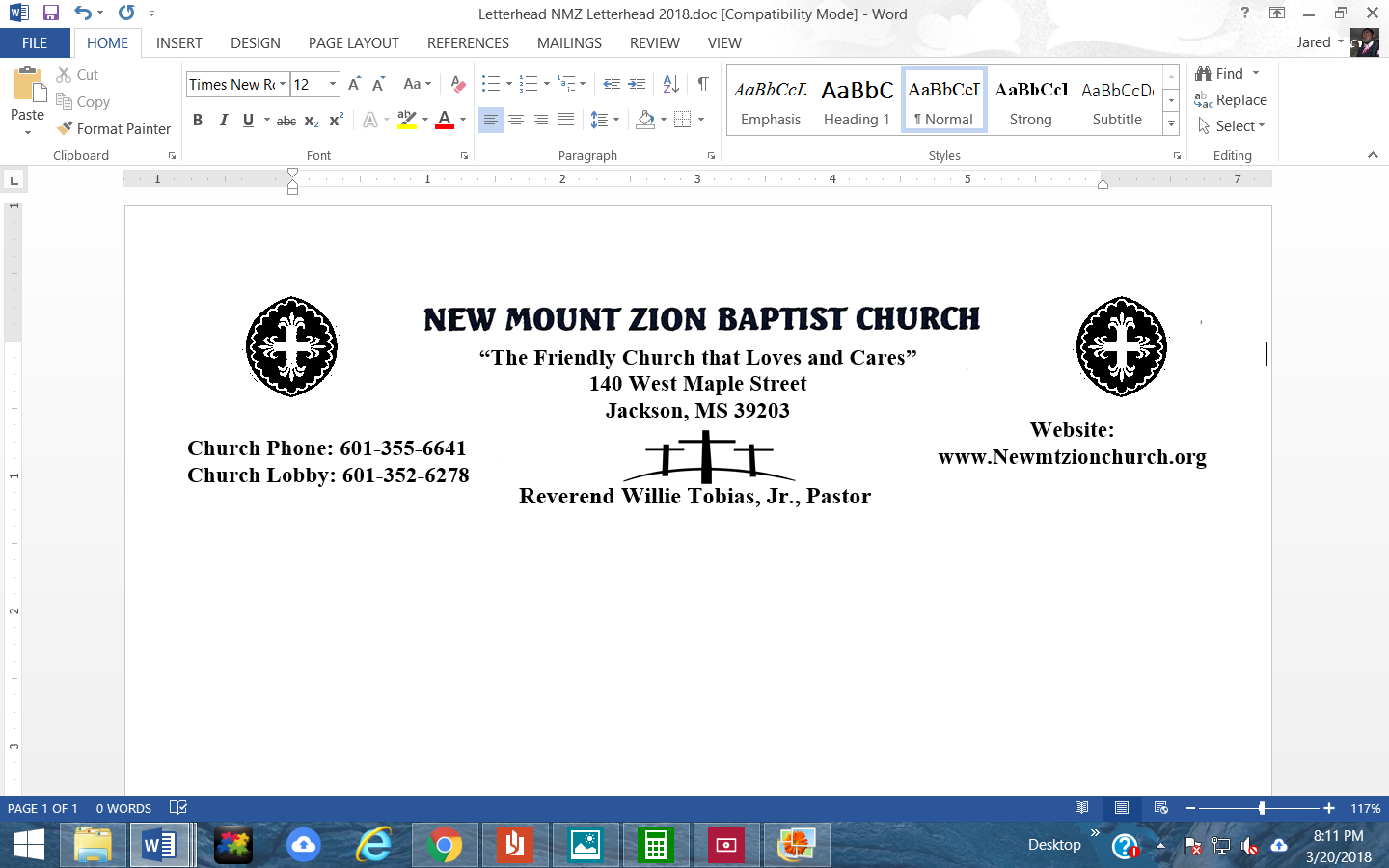 Genesis 27: 1-46Bible Class: August 2, 2021Point to Ponder: In the eyes of Rebekah and Jacob, this scheme was successful long enough to get Isaac to pronounce the patriarchal birthright blessing upon Jacob. But the scheme was not needed to obtain the birthright blessing. The birthright blessing was Jacob's from before his birth (Genesis 25:23) whether Isaac gave it to him or not. Jacob did not need to scheme to get the blessing. He needed to wait patiently in faith for God to fulfill the promises.  Immediately after the scheme had taken place, both Isaac and Esau were shocked greatly to learn of the scheme.  Jacob's scheme had started a smoldering fire in Esau, and this eventually led to problems for Jacob. The first of the problems that would haunt him the rest of his life for his scheme towards Isaac.How are the actions of Rebekah in chapter 27 verses 5-17 sinful? What is Rebekah guilty of doing? How are her actions exposing her lack of faith? (Sis. Brenda Newson)How are the actions of Jacob in chapter 27 verses 18-29 sinful? Briefly discuss receiving God’s blessings through a wrong method.  (Bro. Michael Mance)In reading verses 30-42, briefly discuss the emotions and reaction of Esau when he discovers that his father has blessed Jacob. What sin is Esau guilty of?                       (Dec. Esther McCoy)In reading verses 43-46, briefly discuss the actions of Rebekah.  What does she advise Jacob to do? What is Rebekah so afraid of? (Dr. Hymethia Thompson)